Qingdao International Marina  & OSC
XinHui Road (1 Yan'erDao Road)
青岛奥林匹克帆船中心
燕儿岛路1号
中国山东省青岛市市南区
Qingdao Marinas & Yacht ClubsQingdao International Marine Club(QIMC)
XinHui Road(1 Yan'erDao Road)
Telephone: +86 (532) 6656-0200
青岛风帆国际航海俱乐部
新会路奥林匹克帆船中心
中国山东省青岛市市南区
Qingdao Marinas & Yacht ClubsYinHai International Yacht Club Marina
30 DongHai Middle Raod
Telephone: +86 (532) 8588-6666
青岛银海国际游艇俱乐部
东海中路30号
中国山东省青岛市市南区
Qingdao Marinas & Yacht ClubsQingdao International Sailing Club (QISC) 
6 NanHai Road
Telephone: +86 (532) 8286-4645
第一海水浴场
南海路
中国山东省青岛市市南区
Qingdao Marinas & Yacht ClubsQingdao International Yacht Club (QIYC)
1 JinWan Road
Telephone: +86 (532) 6656-0061
青岛国际游艇俱乐部
燕儿岛路1号
中国山东省青岛市市南区
Qingdao Marinas & Yacht ClubsQingdao Intercontinental Hotel
98 Aomen Road
Front Desk: +86 (532) 6656-6666
Fax: +86 (532) 6656-6888
青岛海尔洲际酒店
澳门路98号
中国山东省青岛市市南区
Qingdao Hotels & ResortsCrowne Plaza Hotel
76 XiangGang Middle Road
Telephone: +86 (532) 8571-8888
颐中皇冠假日大酒店
香港中路76号
中国山东省青岛市市南区
Qingdao Hotels & ResortsShangri-La Hotel
9 XiangGang Middle Road
Telephone: +86 (532) 8388-3838
香格里拉大饭店
香港中路9号
中国山东省青岛市市南区
Qingdao Hotels & ResortsKilin Crown Hotel (Best Western)
197 XiangGang East Road
Telephone: +86 (532) 8889-1888
麒麟皇冠大酒店
香港东路197号
中国山东省青岛市崂山区
Qingdao Hotels & ResortsBlue Horizon Hotel
18 QinLing Road
Telephone: +86 (532) 8899-6666
蓝海大饭店
秦岭路18号
中国山东省青岛市崂山区
Qingdao Hotels & ResortsLe Meridien Hotel
112 YanJi Road
Telephone: +86 (532) 5556-3888
万达艾美酒店
延吉路112号
中国山东省青岛市市北区
Qingdao Hotels & ResortsClearsea Arts Hotel
26 LongShan Road
Telephone: +86 (532) 8869-1111; 8869-8866
德国总督官邸旧址
龙山路26号
中国山东省青岛市市南区
Qingdao Hotels & ResortsQingdao Municipal Hospital (ICQD)
International Clinic
5 DongHai Middle Road (18 ZhuHai Road)
Telephone: +86 (532) 8593-7690
青岛市立医院
东海中路5号(珠海路18号)
中国山东省青岛市市南区
Qingdao Hospitals, Medical, & DentalQingdao Municipal Hospital
1 JiaoZhou Road
Telephone: +86 (532) 8278-9030
青岛市立医院, 胶州路1号
中国山东省青岛市市北区
Qingdao Hospitals, Medical, & DentalBellaire Medical Center
Yindu Garden, Bldg 49, 1 ZhangHua Road
Telephone: +86 (532) 8592-7119
贝利尔医疗中心
银都花园49座, 彰化路1号
中国山东省青岛市市南区
Qingdao Hospitals, Medical, & DentalChengYang People's Hospital
600 ChangCheng Road
Telephone: (+86) 1680-6222 --toll free
城阳人民医院
长城路600号
中国山东省青岛市城阳区
Qingdao Hospitals, Medical, & DentalHaiCi TCM Hospital
4 RenMin Road
Telephone: +86 (532) 8377-7066
青岛海慈医院
人民路4号
中国山东省青岛市四方区
Qingdao Hospitals, Medical, & DentalYou & Me Family Planning Clinic
106 ShangHang Road
Telephone: +86 (532) 8592-7606
你和我青少年健康中心
上杭路106号
中国山东省青岛市市南区
Qingdao Hospitals, Medical, & DentalTian Bei Aesthetic & Plastic Surgery
203 MinJiang Road
Telephone: +86 (532) 8077-7792
田蓓美容医学中心
闽江路203号
中国山东省青岛市市南区
Qingdao Hospitals, Medical, & DentalDavid Dental Clinic - CBD
33 DongHai West Road
Telephone: +86 (532) 8572-1822
戴卫齿科
滨海花园F3-1A（五四广场)
中国山东省青岛市市南区 
Qingdao Hospitals, Medical, & DentalDavid Dental Clinic - Laoshan District
1-20 KaiXuan Garden, XianXiaLing Road
Telephone: +86 (532) 8896-0913
戴卫齿科
仙霞岭路1-20号
中国山东省青岛市崂山区
Qingdao Hospitals, Medical, & DentalHaiCi TCM Hospital
4 RenMin Road
Telephone: +86 (532) 8377-7066
青岛海慈医院
人民路4号
中国山东省青岛市四方区
Qingdao Hospitals, Medical, & DentalBeijing TongRenTang Pharmacy
148 WeiHai Road
Telephone: +86 (532) 8381-3756
北京同仁堂
青岛市威海路148号
中国山东省青岛市市北区
Qingdao Hospitals, Medical, & DentalHongRenTang Pharmacy
196 ZhongShan Road
Telephone: +86 (532) 8282-5279
宏仁堂大药房
中山路196号
中国山东省青岛市市北区
Qingdao Hospitals, Medical, & DentalLong Distance Bus Station (SiFang)
2 WenZhou Road
Telephone: +86 (532) 8371-8060
青岛四方长途汽车站
温州路2号
中国山东省青岛市四方区
Qingdao Airport, Train, Ferry, & Bus StationsLong Distance Bus Station (ShiNan)
GuangZhou Road
Telephone: +86 (532) 8267-6842
青岛市南长途汽车站 
广州路
中国山东省青岛市市南区
Qingdao Airport, Train, Ferry, & Bus StationsLong Distance Bus Station (ShiBei)
58 NeiMengGu Road
Telephone: +86 (532) 8383-7924
青岛长途汽车站
內蒙古路58号
中国山东省青岛市市北区
Qingdao Airport, Train, Ferry, & Bus StationsLong Distance Bus Station (ShiBei)
30 LiJin Road
Telephone: +86 (532) 8666-1962
青岛长途汽车站
利津路30号
中国山东省青岛市市北区
Qingdao Airport, Train, Ferry, & Bus StationsLong Distance Bus Station (ShiBei)
49 GuanTao Road
Telephone: +86 (532) 8282-5598
馆陶路汽车站
馆陶路49号
中国山东省青岛市市北区
Qingdao Airport, Train, Ferry, & Bus StationsLong Distance Bus Station (LaoShan)
163 ShenZhen Road
Telephone: +86 (532) 8891-6589
青岛汽车东站
深圳路163号
中国山东省青岛市崂山区
Qingdao Airport, Train, Ferry, & Bus StationsLong Distance Bus Station (Huangdao)
2 ChangJiang West Road
Telephone: +86 (532) 8688-9217
黄岛汽车站
长江西路2号
中国山东省青岛市黄岛区
Qingdao Airport, Train, Ferry, & Bus StationsQingdao Railway Station
2 Tai'an Road
Telephone: +86 (532) 8601-1111
青岛火车站
泰安路2号
中国山东省青岛市市南区
Qingdao Airport, Train, Ferry, & Bus StationsWeidong Ferry
4 XinJiang Road (ticket office)
Telephone: +86 (532) 8280-3574
威东航运, 新疆路4号
Qingdao Port Ferry Terminal
6 XinJiang Road 
青岛港客运站, 新疆路6号
Qingdao Airport, Train, Ferry, & Bus StationsQingdao Ferry Terminal
21 SiChuan Road
Telephone: +86 (532) 8261-9279, 12580
轮渡
四川路21号
中国山东省青岛市市南区
Qingdao Airport, Train, Ferry, & Bus StationsQingdao Ferry Terminal
30 DongHai Middle Road
Telephone: +86 (532) 6688-9177
青岛银海国际游艇俱乐部
东海中路30号
中国山东省青岛市市南区
Qingdao Airport, Train, Ferry, & Bus StationsItaliano DOC Restaurant & Wine Bar
2F, HaiQing Hotel, 11A DongHai Middle Road
Telephone: +86 (532) 8589-0526
User Rating:  
海情大酒店A座2层
东海中路11A号
中国山东省青岛市市南区
Qingdao Italian Restaurants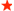 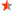  Trattoria Verde Italian Restaurant
67A ZhangZhou Road
Telephone: +86 (532) 8589-8530
User Rating:  
北绿岛意大利名菜餐厅
漳州路67号甲
中国山东省青岛市市南区
Qingdao Italian Restaurants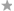 Hong Kong 97 Restaurant
1F-2F Huai Hai Building, 22 Yan'erDao Road
Telephone: +86 (532) 8597-1112
User Rating:  
香港97 VIP店
燕儿岛22号环海公寓1, 2层
中国山东省青岛市市南区
Qingdao Cantonese RestaurantsCanvas Cafe & Restaurant
35 ZhangZhou 1st Road
Mobile: (+86) 152-6920-5247
User Rating:  
漳州1路 35号, 国泰公寓 6-7号
中国山东省青岛市市南区
Qingdao Cafes, Diners, & Western GrillsZur Bierstube German Restaurant
1-2 YunLing Road
Telephone: +86 (532) 8889-7600
User Rating:  
云岭路1-2号
中国山东省青岛市崂山区
Qingdao German RestaurantsLaoZhuanCun Restaurant
158 MinJiang Road
Telephone: +86 (532) 8577-2776
User Rating:  
老转村, 闽江路158号
中国山东省青岛市市南区
Qingdao Sichuan RestaurantsGolden Hans BBQ & Buffet
139 NingXia Road
Telephone: +86 (532) 8580-0636
User Rating:  
金汉斯, 宁夏路139号
中国山东省青岛市市南区
Qingdao BBQ & Buffet RestaurantsBeijing DeHeng Roast Duck Restaurant
49 NanJing Road
Telephone: +86 (532) 8578-2956
User Rating:  
德恒烤鸭, 南京路49号
中国山东省青岛市市南区
Qingdao Beijing RestaurantsQuanJuDe Beijing Roast Duck Restaurant
Feng He Plaza (May 4th Square)
Telephone: +86 (532) 6677-7308;  6677-7309
User Rating:  
全聚德, 丰合广场A区2层
中国山东省青岛市市南区
Qingdao Beijing RestaurantsChina Gong She
8 MinJiang Third Road
Telephone: +86 (532) 8077-6776
User Rating:  
中国公社, 闽江三路8号
中国山东省青岛市市南区
Chinese Fusion RestaurantsHJH Hot Pot Restaurant
17 ChengHai 1st Road
Telephone: +86 (532) 8596-9555
User Rating:  
黄记煌, 澄海一路17号
中国山东省青岛市市南区
Qingdao Hot Pot RestaurantsXiaoFeiYang Mutton Hot Pot
30 DongHai Midlle Road
Telephone: +86 (532) 8592-1000
User Rating:  
小肥羊, 银海国际游艇俱乐部内
东海中路30号
中国山东省青岛市崂山区
Qingdao Hot Pot RestaurantsRiYueXuan Vietnamese Restaurant
B1, Hisense Plaza, 117 Aomen (Macao) Road
Telephone: +86 (532) 6678-8058
User Rating:  
日越轩, 海信广场地下一层
澳门路117号
中国山东省青岛市市南区
Qingdao Vietnamese & Thai RestaurantsCafe Asia
2F, Crowne Plaza, 76 XiangGang Middle Road
Telephone: +86 (532) 8571-8888 ext. 8600
User Rating:  
青岛颐中皇冠假日酒店2层
香港中路76号
中国山东省青岛市市南区
Qingdao International FusionCafe Roland
9 TaiPingJiao 2nd Road
Telephone: +86 (532) 8387-5734
User Rating:  
朗园咖啡, 太平角2路9号
中国山东省青岛市市南区
Qingdao International FusionChunHeLou Shandong Restaurant
146 ZhongShan Road
Telephone: +86 (532) 8282-7371; 8282-4346
User Rating:  
春和楼, 中山路146号甲
中国山东省青岛市市南区
Qingdao Shandong RestaurantsHeLv Rotary Sushi
1B, Hisense Plaza, 117 AoMen (Macao) Road
Telephone:  +86 (532) 6678-8052
User Rating:  
禾绿回转寿司, 澳门路117号
海信广场地下一层
中国山东省青岛市市南区
Qingdao Japanese RestaurantsNoboru Japanese Restaurant
2F, HaiQing Hotel, 11 DongHai Middle Road
Telephone: +86 (532) 8596-9888 ext.7055
User Rating:  
海情大酒店A座2层
东海中路11号
中国山东省青岛市崂山区
Qingdao Japanese RestaurantsHengbo Korean Restaurant
12 Jianfei Garden, 87 XiangGang East Road
Telephone: +86 (532) 8801-1080
User Rating:  
亨伯名家烧烤, 建飞花园12号
香港东路87号
中国山东省青岛市崂山区
Qingdao Korean RestaurantsThe Diner 22
Central Plaza, 67 ZhangZhou Road
Telephone: +86 (532) 8577-1222
User Rating:  
贰拾贰号咖啡厅
漳州路67号 中环广场
中国山东省青岛市市南区
Qingdao Cafes, Diners, & Western GrillsLuigi's Pizza
20-3 Yan'erDao Road
Telephone: (+86) 136-0532-8413
User Rating:  
路易基意式餐吧
燕儿岛路20-3号
中国山东省青岛市市南区
Qingdao Bakeries, Pizza, & PastaMarket Café
88 DongHai East Road
Telephone: +86 (532) 8612-1234
User Rating:  
青岛鲁商凯悦酒店 
东海东路88号
中国山东省青岛市崂山区
Qingdao Cafes, Diners, & Western GrillsDieQiao SiChuan Restaurant
2F, Leader Plaza, 18 QinLing Road
Telephone: +86 (532) 6671-8060
User Rating:  
蝶俏丽达广场店, 秦岭路18号
中国山东省青岛市崂山区
Qingdao Sichuan RestaurantsCafe Yum
1F, Shangri-La Hotel, 9 XiangGang Middle Rd.
Telephone: +86 (532) 8388-3838 ext. 6478
User Rating:  
一品堂, 香格里拉大饭店1层
香港中路9号
中国山东省青岛市市南区
Qingdao BBQ & Buffet RestaurantsPapa John's Pizza
2F, Sunshine Shopping Plaza
38 XiangGang Middle Road
Telephone: +86 (532) 400-888-7272
User Rating:  
阳光百货2楼, 香港中路38号
中国山东省青岛市市南区
Qingdao Bakeries, Pizza, & PastaPapa John's Pizza
18 QinLing Road
Telephone: +86 (532) 400-888-7272
User Rating:  
棒!约翰比萨, 秦岭路18号
中国山东省青岛市崂山区
Qingdao Bakeries, Pizza, & PastaPizza Hut
1F, TOP YiHe International
10 XiangGang Middle Road
Telephone: +86 (532) 8503-0088
User Rating:  
必胜客, 香港中路10号
中国山东省青岛市市南区
Qingdao Bakeries, Pizza, & PastaPizza Hut
63 Tai East 3rd Road
Telephone: +86 (532) 8367-2988
User Rating:  
必胜客, 台东三路63号
中国山东省青岛市市北区
Qingdao Bakeries, Pizza, & PastaPizza Hut
419 ChangJiang Middle Road
Telephone: +86 (532) 8699-6578
User Rating:  
必胜客, 长江中路419号
中国山东省青岛市黄岛开发区
Qingdao Bakeries, Pizza, & PastaHanbur German Bakery
Hisense Plaza, 50 DongHai West Road
Telephone: +86 (532) 8572-6865
User Rating:  User Rating:  
汉柏麦香
海信广场东海西路50号
中国山东省青岛市市南区
Qingdao Bakeries, Pizza, & PastassLPG Bar & Cafe
162 JiangXi Road
Telephone: +86 (532) 8593-6566
User Rating:  
老菲酒吧, 江西路162号
中国山东省青岛市市南区
Qingdao Bars, Clubs, KTVs, & DiscosNight-Trend (Ye Chao)
ZhongLian Plaza, 122 NanJing Road
Telephone: +86 (532) 8280-1111
User Rating:  
夜潮, 中联创意广场E栋2楼
南京路122号
中国山东省青岛市市南区
Qingdao Bars, Clubs, KTVs, & DiscosOld Jack's Bar
Yan'erDao Road
Telephone: +86 (532) 8578-1207
User Rating:  
老杰克酒吧
燕尔岛路 (书城斜对面)
中国山东省青岛市市南区
Qingdao Bars, Clubs, KTVs, & DiscosFreeman Bar & Cafe
163 JiangXi Road
Mobile:  (+86) 158-5321-1877
User Rating:  
自由人咖啡, 江西路163号
中国山东省青岛市市南区
Qingdao Bars, Clubs, KTVs, & DiscosClub New York
41 XiangGang Middle Road
Telephone: +86 (532) 8573-9199
User Rating:  
纽约吧, 华侨饭店2楼 
香港中路41号
中国山东省青岛市市南区
Qingdao Bars, Clubs, KTVs, & DiscosQ Bar
1F, Shangri-La Hotel, 9 XiangGang Middle Rd.
Telephone: +86 (532) 8388-3838
User Rating:  
炫吧, 香格里拉大饭店1层
香港中路9号
中国山东省青岛市市南区
Qingdao Bars, Clubs, KTVs, & DiscosCharlie's Bar
167 JiangXi Road
Telephone: +86 (532) 8589-7919
User Rating:  
查理斯酒吧, 江西路167号
中国山东省青岛市市南区
Qingdao Bars, Clubs, KTVs, & DiscosMuse Club
89 XiangGang Middle Road
Telephone: +86 (532) 6886-0888
User Rating:  
香港中路89号
中国山东省青岛市市南区
Qingdao Bars, Clubs, KTVs, & DiscosLennon Bar
20 ZhuHai Road
Telephone: +86 (532) 8589-3899
User Rating:  
列侬酒吧, 珠海路20号
中国山东省青岛市市南区
Qingdao Bars, Clubs, KTVs, & DiscosThe King's Head English Pub
11 XinYi Road
Telephone: +86 (532) 8583-9898
User Rating:  
国王头像英格兰吧, 新沂路11号
中国山东省青岛市市南区
Qingdao Bars, Clubs, KTVs, & DiscosRoom Lounge
1 ShanDong Road
Telephone: +86 (532) 8666-3559
User Rating:  
滨海花园海华大厦1层
山东路1号
中国山东省青岛市市南区
Qingdao Bars, Clubs, KTVs, & DiscosTsingtao Brewery Bar
56 DengZhou Road
Telephone: +86 (532) 8383-3437
User Rating:  
青岛啤酒品酒屋, 登州路56号
中国山东省青岛市市北区
Qingdao Bars, Clubs, KTVs, & DiscosJoy's Bar
25 MinJiang 2nd Road
Telephone: +86 (532) 6688-6667
User Rating:  
闽江二路25号
中国山东省青岛市市南区
Qingdao Bars, Clubs, KTVs, & DiscosUpdated August 2013 © Qingdao China Guide
This information is intended for personal use and may not be copied or reprinted for any commercial use including electronic media without express written consent from Qingdao China Guide - That’s Qingdao.